MINISTRY OF DEFENCE & MILITARY VETERANSNATIONAL ASSEMBLYQUESTION FOR WRITTEN REPLY3392.	Mr S J F Marais (DA) to ask the Minister of Defence and Military Veterans:What is the current status of the (a) intensive care unit and (b) operation theatres at 1 Military Hospital in comparison with 2 Military Hospital?			NW3785EREPLY:The optimal functioning of the (a) intensive care unit and (b) operational theatres at 1 Military Hospital has been compromised by the delayed refurbishment project. The intensive care unit at I Military Hospital is also not yet operational. The intensive care unit and operational theatres at 2 Military Hospital are operational as the refurbishment project of 2 Military Hospital has been finalised.  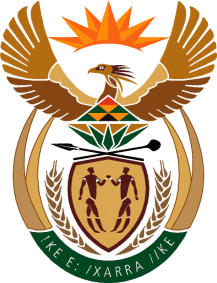 